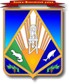 Пояснительная запискак проекту постановления администрации Ханты-Мансийского района«Об отмене некоторых муниципальных правовых актов»(далее – проект постановления )        В целях приведения муниципальных правовых актов в соответствие с действующим законодательством и Уставом Ханты-Мансийского района, настоящим проектом постановления  признаются утратившими силу с 01.01.2019 следующие постановления администрации Ханты-Мансийского района:	 от 02.05.2017 № 126 "Об утверждении Порядка предоставления субсидий в целях возмещения затрат в связи с выполнением работ по строительству и реконструкции сельскохозяйственных объектов на территории Ханты-Мансийского района";           от 02.05.2017 № 125 "Об утверждении Порядка предоставления субсидий в целях возмещения затрат по доставке грубых кормов".           Меры финансовой поддержки в форме субсидий на возмещение части затрат, связанных с выполнением работ по строительству сельскохозяйственных объектов, по доставке грубых кормов предусмотрены порядком предоставления субсидий субъектам малого и среднего предпринимательства в рамках реализации муниципальной программы развития малого и среднего предпринимательства на территории Ханты-Мансийского района, утвержденным постановлением администрации Ханты-Мансийского района от 07.02.2019 № 42.	Проект постановления в установленном порядке размещен на официальном сайте администрации района hmrn.ru в разделе «Документы» - «Нормативно-правовые акты администрации района» - «Общественные обсуждения.	Принятие Проекта не повлечет дополнительных расходов из бюджета Ханты-Мансийского района. Проект не содержит сведения, содержащие государственную и иную охраняемую законом тайну, сведения для служебного пользования, а так же сведения, содержащие персональные данные.Утвержденный правовой акт будет опубликован в районной газете «Наш район» и размещен на официальном сайте администрации Ханты-Мансийского района.Исполнитель:начальник управления реального сектора экономикикомитета экономической политики Николаева Юлия Владимировна,телефон: 8(3467) 35-27-65муниципальное образование«Ханты-Мансийский район»Ханты-Мансийский автономный округ – Югра (Тюменская область)КОМИТЕТ ЭКОНОМИЧЕСКОЙ ПОЛИТИКИадминистрации Ханты-Мансийского района628002,  г.Ханты-Мансийск,ул.Гагарина, 214Телефон: 35-27-61, факс: 35-27-62E-mail:econom@hmrn.ru[Номер документа][Дата документа]Председатель комитета ДОКУМЕНТ ПОДПИСАН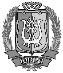 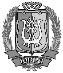 ЭЛЕКТРОННОЙ ПОДПИСЬЮСертификат  [Номер сертификата 1]Владелец [Владелец сертификата 1]Действителен с [ДатаС 1] по [ДатаПо 1]Н.Н. Конева